          2022 Call for Poster AbstractsThe annual conference program planning committee & student sub-committee of Arizona Geriatrics Society (AzGS) invites you to submit poster abstracts for the AzGS annual fall conference on November 5, 2022 in Tempe, Arizona.Target Audience: The conference is designed for physicians, physician assistants, nurse practitioners, nurses, administrators, pharmacists, social workers/case managers, and other professionals practicing in the field of aging.Residents, medical students, undergraduate and high school students, and others who are passionate about elder care, nursing home, assisted living, community service, and research in the field of aging are highly encouraged to present their ideas and work.Educational Needs: The society welcomes submissions on all topics pertinent to the field of aging. We highly encourage presentation of ongoing work in the state of Arizona.How to Submit: To submit a poster for the 2022 Annual Fall Conference, please look at the instructions below.The deadline to submit is October 10th, 2022.Please create a template for your poster and send it to the student committee at the email address below. A sample template is shown in the instructions below. The student committee will review all posters and three posters will be chosen for oral presentation at the state conference. All posters that are accepted will need to be printed and will be displayed at the conference.All participants will be notified of their acceptance by October 17th, 2022.Please send your submissions to info@azgs.org with your name and education level in the subject line.Questions? Contact the student society at info@azgs.orgInstructions:Posters should be:Printed: Single sided (Example: Scientific Posters)Orientation: Landscape Size: Standard (Poster size is Width 48” x Height 36”)Sections: Posters shall include all of the above sections and an additional acknowledgement section should be included. If appropriate, posters should include pictures, tables, and/or graphs.Posters should be structured to include the following sections:Title and AuthorsBackground/Need: The identified health need and some of the pertinent epidemiology/policy history.Community Partner: Information about your community partner (mission, program areas, how your project fits with these)--if applicableProject Description: Description of your project, objectives, major activities and analytic approaches, if appropriate.Outcomes: Main results and outcomes, milestones, impact(s) on the community partner/community.Lessons Learned: A reflection on your role (as someone who displays an interest in aging) in engaging with your community partner and implementing your project and project challenges.Recommendations: Next steps for sustaining and disseminating the project, ideas for future projects to build on results and additional needs that were identified.Acknowledgements: (if applicable)  Recognize project mentors and funders (e.g. Medical Scholars, Valley Foundation) Posters should not include any confidential information or any information that your community partner has not deemed public information. 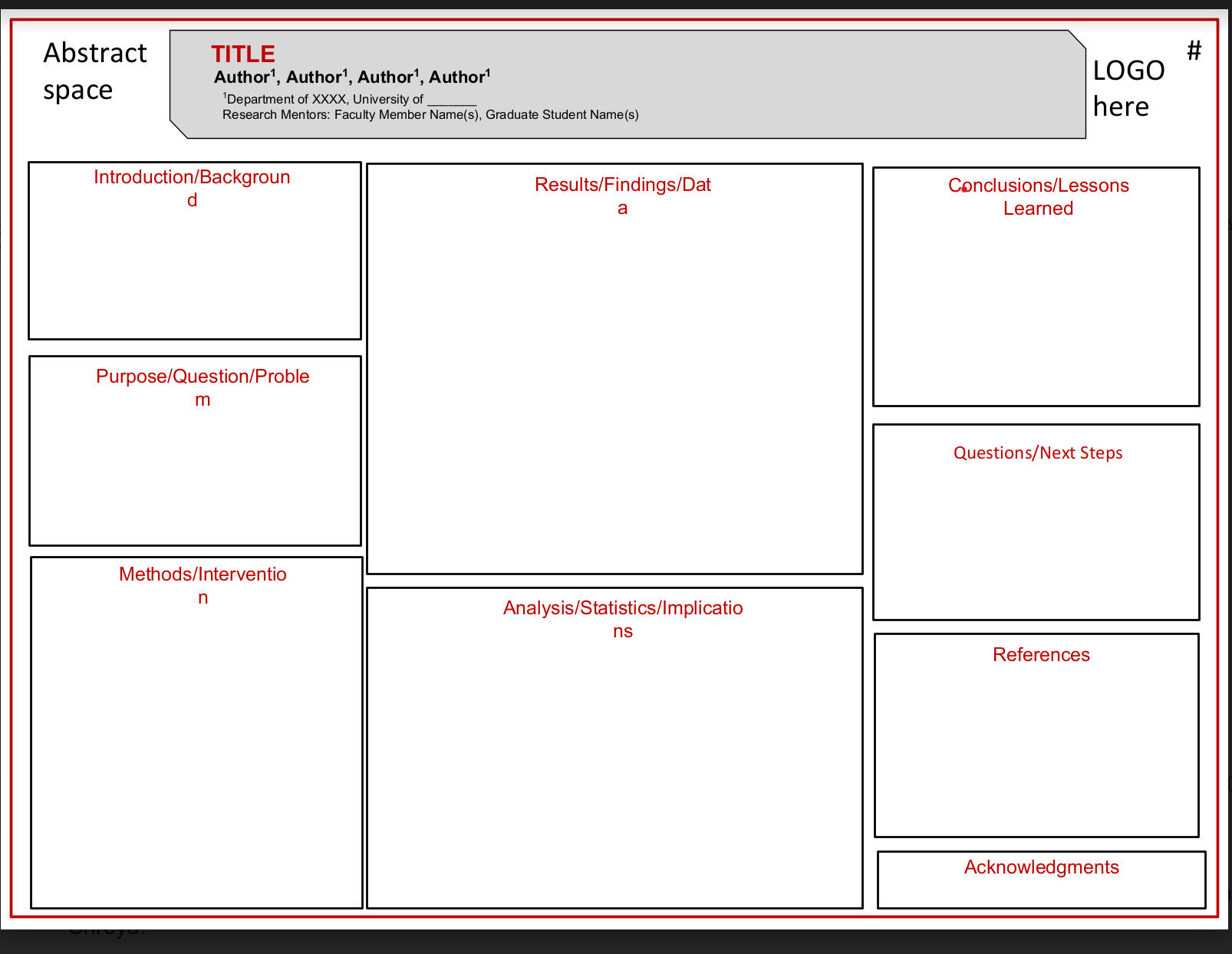 